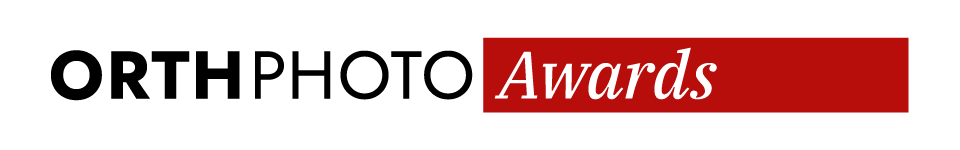   OrthPhoto Awards – PARTICIPATION FORM Application can be edited or printed, filled in and scanned. Application should be send to this address together with the photos: awards@orthphoto.net You can keep only those categories in which you send photos.PART 1Category Α: PlacesTitle / Year / Place.…………………………………………………………………………………………………….……………………………………………………………………………………………………..……………………………………………………………………………………………………..Category B: ReportageTitle / Year / Place.…………………………………………………………………………………………………….……………………………………………………………………………………………………..……………………………………………………………………………………………………..Category C: PeopleTitle / Year / Place.…………………………………………………………………………………………………….……………………………………………………………………………………………………..……………………………………………………………………………………………………..Category D: DetailsTitle / Year / Place.…………………………………………………………………………………………………….……………………………………………………………………………………………………..……………………………………………………………………………………………………..Category E:  From ArchiveTitle / Year / Place.…………………………………………………………………………………………………….……………………………………………………………………………………………………..……………………………………………………………………………………………………..Category F: CovidTitle / Year / Place.…………………………………………………………………………………………………….……………………………………………………………………………………………………..……………………………………………………………………………………………………..Category G: Stories For this category use another form dedicated for this categoryPHOTOGRAPHER’S DATANAME:  ……………………………………..……………..…………………….........SURNAME: ……………………………………..……………..…………………….EMAIL:  ……………………………..……………………..……………………….COUNTRY OF RESIDENCE: ..........................................................ADDRESS: ………………………….………………………………..................TELEPHONE NUMBER: ………………..………………………….……...........DATE OF BIRD: ………………..………………………….……...........…...........(only for young photographers under 21 years, who wants to participate in young photographe award nomination)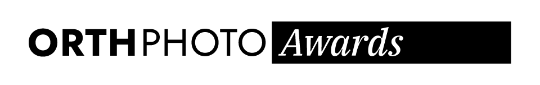 